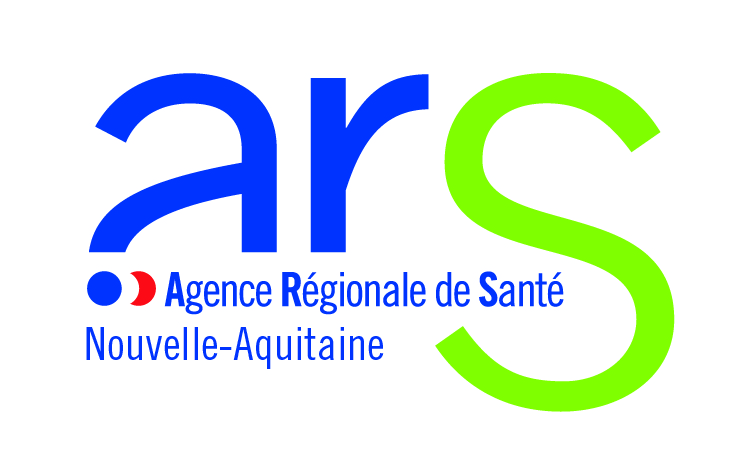 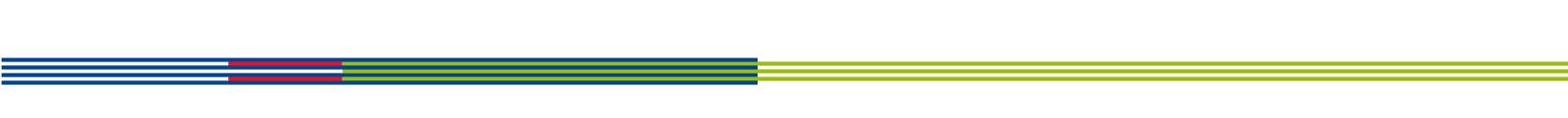 Direction de l’offre de Soins et de l’AutonomiePôle Autonomie et santé mentaleDépartement Grand âge et autonomieDélégation départementale de la DordognePôle Animation Territoriale et Parcours de Santé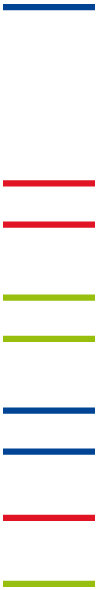 Dossier de candidatureAppel à candidature (AAC) 2021Forfait habitat inclusifpour l’animation du projet de vie sociale et partagéeDEPARTEMENT DE LA DORDOGNEANNEXE 1_CARACTERISTIQUES DU PORTEUR DE PROJETOPPORTUNITE DU PROJETObjectifs et opportunité du projetPrésenter votre demande et démontrer l’opportunité du projet à travers une analyse des besoins auxquels le dispositif de financement du projet de vie sociale et partagée entrant dans le cadre de l’habitat inclusif adressé aux personnes en situation de handicap a vocation à répondre.CARACTERISTIQUES DU PROJETConception et environnement de l’habitatDécrivez l’habitat et le montage juridique et financier (parc privé/social, location/sous-location, nombre d’habitants, conception architecturale dont répartition espaces privatifs et partagés, accessibilité financière, bailleur social, rénovation, construction,…). Présenter la localisation géographique de l’habitat, son accessibilité, son intérêt (possibilités de participation sociale et citoyenne, …) et les services permettant de répondre aux besoins des habitants de façon détaillée (services et équipements de proximité, services d’accompagnement, partenariats, …)Préciser la conception de l’habitat, à savoir :Projet de vie sociale et partagéePrésenter les objectifs visés par le projet de vie sociale et partagée de l’habitat (philosophie du projet, contenu du projet en place ou envisagé, partenariats en cours ou envisagés, …) ; si celui-ci existe déjà fournir le documentObligatoire : décrire les modalités concrètes de co-construction du projet de vie sociale et partagée avec les habitantsPréciser comment le projet vise à répondre aux besoins des habitants et à garantir l’exercice de leur participation sociale (libre choix, accès aux activités de proximité, préservation des liens familiaux,  liens avec les services nécessaires au quotidien dont les droits sociaux, les services de santé, la mobilité…))Présenter l’organisation et les modalités de mise en œuvre envisagées du projet de vie sociale et partagée (partenariats, ETP animation, détail de la mission …), Concernant les habitantsRecensement des habitants pouvant être éligible au forfait habitat inclusifType de public Habitant 1Habitant 2Habitant 3Habitant 4(A répéter autant de fois que nécessaire)Financement du projet DOCUMENTS A FOURNIRMerci de joindre à votre candidature :la charte signée présentant le projet de vie social finalisé ;L’annexe 2 relative à l’attestation sur l’honneur d’absence de perception d’aide financière en faveur d’actions d’accompagnement social lié au logement ;Les conventions de partenariats signées ou en formalisation (lettres d’intention) ;La fiche de poste de l’animateurLe budget prévisionnel en année pleine comprenant le détail de l’affectation de l’aide spécifique forfaitaire (cf. Annexe 3).Le rétro planning détaillé de la mise en œuvre du projet de vie sociale et partagée ; Un RIB impérativement aux mêmes coordonnées que celles du numéro SIRET (même identité, même adresse).Si l’habitat inclusif est en cours de réalisation, merci de joindre également le calendrier prévisionnel de réalisation.ANNEXE 2Attestation sur l’honneur[Prénom] [NOM][Adresse][Code postal] [Commune]Attestation sur l'honneurJe soussigné(e) [Prénom] [Nom], porteur du projet de l’habitat inclusif situé [Adresse], [Code postal] [Commune] atteste sur l'honneur ne pas percevoir d’aide versée par l’Etat, par la sécurité sociale ou par les caisses d’allocation familiale en faveur du fonctionnement des opérations de logements, ni d’aides de l’Etat en faveur des actions d’accompagnement social lié au logement. Fait pour servir et valoir ce que de droit.Fait à [Commune], Le [Date]ANNEXE 4 TRAME BILAN ANNUEL FORFAIT HABITAT INCLUSIF(cf. document EXCEL ci-joint)N° SIRETFINESS juridique si le porteur est gestionnaire d’un ou plusieurs ESMSStatut de l’habitat (association, bailleur social, …)Raison socialeAdresse complèteNiveau de réalisation de l’habitatNom, Prénom et fonction du porteur du projetCourriel et téléphone du porteur du projetAdresse d’implantation du projet Capacité totale du projet Conception de l’habitat inclusifOuiNonCommentairesLe projet est une colocation au sein d’un même logement. (si vous cochez oui merci de préciser le nombre de personnes en colocation dans la colonne « commentaires » ainsi que toutes précisions utiles)Le projet est constitué de logements autonomes (à minima composé d’un studio avec coins cuisine et salle de bain privatifs) regroupés dans un même ensemble immobilier. (si vous cochez oui merci de préciser dans la colonne « commentaires »)Le projet est constitué de logements autonomes dispersés. (à minima composé d’un studio avec coins cuisine et salle de bain privatifs) ( si vous cochez oui merci de préciser dans la colonne « commentaires »)Le propriétaire est le porteur de projet.Le propriétaire est un bailleur social. (si vous cochez oui merci de préciser dans la colonne « commentaires ») Le propriétaire est un bailleur privé (si vous cochez oui merci de préciser dans la colonne « commentaires »)L’habitat est un logement déjà existantL’habitat est un logement neuf (à construire)Le logement respecte les normes d’accessibilité pour les personnes handicapéesLe logement est éligible à l’APLEnvironnement  de l’habitat inclusifOuiNonCommentairesProximité des transports (si vous cochez oui merci de préciser dans la colonne « commentaires »)Proximité des commerces. (si vous cochez oui merci de préciser dans la colonne « commentaires »)Accès aux soins (proximité de médecins, pharmacie, professionnels paramédicaux…). (si vous cochez oui merci de préciser dans la colonne « commentaires »)Accès aux sports, à la culture, aux loisirs…  (si vous cochez oui merci de préciser dans la colonne « commentaires »)Coopération avec un établissement social et médico-social. (si vous cochez oui merci de préciser dans la colonne « commentaires »)Coopération avec les acteurs du territoire d’implantation. (si vous cochez oui merci de préciser dans la colonne « commentaires »)Description du logement individuelSuperficie des logements : Complément d’information : Nature des locaux communsDécrire les locaux communs (nombre, localisation, …) et définir les accès de gestion et d’entretienDescription des équipements Préciser les équipements domotiques et ergonomique mis à disposition (ex : interphone, ascenseur, volets roulants électrique, accès internet, …)AutresSi le projet est une colocation, merci d’apporter les précisions complémentairesSi le projet est une colocation, merci d’apporter les précisions complémentairesNombre de chambres simples :Surface moyenne d’une chambre : Nombre de chambres doubles : Surface moyenne d’une chambre :Nombre de pièces communes :Surface moyenne de la pièce de vie principale :Nombre de salles de bain :Surface moyenne de la salle de bain :Merci de décrire l’équipement de la salle de bain et si elle est adaptée :Merci de décrire l’équipement de la salle de bain et si elle est adaptée :Accompagnement spécifiqueOuiNonCommentairesLe projet intègre un projet de vie social et partagé (si vous cochez oui merci de préciser dans la colonne « commentaires »)Le projet intègre un accompagnement collectif (organisation d’activité, place des familles et des bénévoles…) (si vous cochez oui merci de préciser dans la colonne « commentaires »)Le projet intègre un accompagnement individualisé ( si vous cochez oui merci de préciser dans la colonne « commentaires »)Le projet intègre l’intervention d’un SAAD. (si vous cochez oui merci de préciser si les personnes ont le choix du SAAD ou si un SAAD unique intervient dans la colonne « commentaires »)Le projet intègre l’intervention d’un SSIAD ou autres dispositifs de soins. (si vous cochez oui merci de préciser  dans la colonne « commentaires »)Le projet prévoit des permanents salariés (si vous cochez oui merci de préciser  dans la colonne « commentaires »)La population accueillieOuiNonCommentairesLe projet s’adresse à des personnes âgées. (si vous cochez oui merci de préciser le profil  dans la colonne « commentaires »)Le projet s’adresse à des personnes handicapées.  (Si vous cochez oui merci de préciser le profil de handicaps dans la colonne « commentaires »)Le projet s’adresse à d’autres catégories de personnes.(Si vous cochez oui merci de préciser le profil dans la colonne « commentaires »)Nombre de personnes accueilliesL’habitant bénéficie deAPA PCH Pension : Préciser Majeur orienté par la CDAPH vers un établissement ou service : PréciserAutreNéantPréciser la situation antérieure de l’habitant (vie à domicile, vie au sein d'un établissement médico-social –préciser, …)Préciser la situation antérieure de l’habitant (vie à domicile, vie au sein d'un établissement médico-social –préciser, …)L’habitant bénéficie deAPA PCH Pension : Préciser Majeur orienté par la CDAPH vers un établissement ou service : PréciserAutreNéantPréciser la situation antérieure de l’habitant (vie à domicile, vie au sein d'un établissement médico-social –préciser, …)Préciser la situation antérieure de l’habitant (vie à domicile, vie au sein d'un établissement médico-social –préciser, …)L’habitant bénéficie deAPA PCH Pension : Préciser Majeur orienté par la CDAPH vers un établissement ou service : PréciserAutreNéant Préciser la situation antérieure de l’habitant (vie à domicile, vie au sein d'un établissement médico-social –préciser, …)Préciser la situation antérieure de l’habitant (vie à domicile, vie au sein d'un établissement médico-social –préciser, …)L’habitant bénéficie deAPA PCH Pension : Préciser Majeur orienté par la CDAPH vers un établissement ou service : PréciserAutreNéantPréciser la situation antérieure de l’habitant (vie à domicile, vie au sein d'un établissement médico-social –préciser, …)Préciser la situation antérieure de l’habitant (vie à domicile, vie au sein d'un établissement médico-social –préciser, …)FinancementOuiNonCommentairesLe projet prévoit la mutualisation de la PCH (si vous cochez oui merci de préciser  dans la colonne « commentaires »)Le projet prévoit la mutualisation de l’APA (si vous cochez oui merci de préciser  dans la colonne « commentaires »)Le projet prévoit la mutualisation de prestations ou financements autres (si vous cochez oui merci de préciser  dans la colonne « commentaires »)Les données économiques, budgétaires et financièresOuiNonCommentairesLe projet prévoit des loyers accessibles (merci de préciser dans la colonne « commentaires » le montant du loyer et des charges)Le projet prévoit des services faisant l’objet d’une facturation supplémentaire ( si vous cochez oui merci de préciser  dans la colonne « commentaires »)Le projet intègre une demande de financements publics (si vous cochez oui merci de préciser  dans la colonne « commentaires »)ForfaitCommentairesMontant du forfait sollicité par habitantMontant total annuel sollicité au titre du projetAutre co-financement